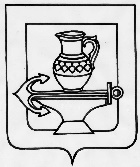 Совет депутатов сельского поселенияЛенинский сельсоветЛипецкого муниципального района Липецкой области                                         Сорок вторая сессия пятого созыва                                                                 Решение       21.11.2018г.                                               с. Троицкое                                                       № 180О принятии Положения о налоге на имущество физических лиц на территории сельского поселения Ленинский сельсоветЛипецкого муниципального района Липецкой области Российской Федерации  Рассмотрев проект Положения о налоге на имущество физических лиц  на территории сельского поселения Ленинский сельсовет Липецкого муниципального района Липецкой области Российской Федерации, в соответствии с главой 32 Налогового кодекса Российской Федерации, Законом Липецкой области № 87-ОЗ от 07.08.2017г. «Об установлении единой даты начала применения на территории Липецкой области порядка определения налоговой базы по налогу на имущество физических лиц исходя из кадастровой стоимости объектов налогообложения», руководствуясь Уставом сельского поселения Ленинский сельсовет Липецкого муниципального района Липецкой области, учитывая рекомендации постоянных депутатских комиссий, Совет депутатов сельского поселения Ленинский сельсоветРЕШИЛ:   1.Принять Положение о налоге на имущество физических лиц на территории сельского поселения Ленинский сельсовет Липецкого муниципального района Липецкой области Российской Федерации (прилагается).   2. Направить вышеуказанный нормативный правовой акт главе сельского поселения для подписания и официального опубликования.   3. Настоящее решение вступает в силу со дня его официального опубликования и распространяется на правоотношения, возникшие с 01.01.2018г.Председатель Совета депутатов сельского поселения Ленинский сельсовет                                                             О.В. Коротеев                                          Приложение к решению Совета депутатов сельского поселения Ленинский сельсовет                                      Липецкого муниципального района Липецкой области                                                № 180 от 21.11.2018г.Положение о налоге на имущество физических лиц на территории сельского поселения Ленинский сельсовет Липецкого муниципального района Липецкой области Российской Федерации     1. В соответствии с главой 32 «Налог на имущество физических лиц" Налогового кодекса Российской Федерации, Законом Липецкой области № 87-ОЗ от 07.08.2017 г. «Об установлении единой даты начала применения на территории Липецкой области порядка определения налоговой базы по налогу на имущество физических лиц исходя из кадастровой стоимости объектов налогообложения» на территории сельского поселения Ленинский сельсовет Липецкого муниципального района Липецкой области Российской Федерации устанавливается налог на имущество физических  лиц.    2. Налоговая база по налогу на имущество физических лиц исчисляется исходя из кадастровой стоимости объекта налогообложения.   3. Налоговые ставки на имущество физических лиц устанавливаются в следующих размерах:4.Нолог подлежит уплате налогоплательщиками в срок не позднее 1 декабря года, следующего за истекшим налоговым периодом.5. На территории сельского поселения Ленинский сельсовет Липецкого муниципального района налоговые льготы, предусмотренные статьей 407 Налогового кодекса Российской Федерации, действуют в полном объеме.Установить дополнительные категории налогоплательщиков, освобождаемые от уплаты налога на имущество физических лиц:многодетные семьи.6. Настоящее положение вступает в силу со дня его официального опубликования и распространяется на правоотношения возникшие с 01.01.2018 года.Глава сельского поселенияЛенинский сельсовет                                                                                               О.В. КоротеевЗАКОН
ЛИПЕЦКОЙ ОБЛАСТИОБ УСТАНОВЛЕНИИ ЕДИНОЙ ДАТЫ НАЧАЛА ПРИМЕНЕНИЯ НА ТЕРРИТОРИИ
ЛИПЕЦКОЙ ОБЛАСТИ ПОРЯДКА ОПРЕДЕЛЕНИЯ НАЛОГОВОЙ БАЗЫ
ПО НАЛОГУ НА ИМУЩЕСТВО ФИЗИЧЕСКИХ ЛИЦ ИСХОДЯ ИЗ КАДАСТРОВОЙ
СТОИМОСТИ ОБЪЕКТОВ НАЛОГООБЛОЖЕНИЯПринят
Липецким областным
Советом депутатов
27 июля 2017 годаСтатья 1Установить единую дату начала применения на территории Липецкой области порядка определения налоговой базы по налогу на имущество физических лиц исходя из кадастровой стоимости объектов налогообложения - 1 января 2018 года.Статья 2Настоящий Закон вступает в силу с 1 января 2018 года, но не ранее чем по истечении одного месяца со дня его официального опубликования.Глава администрации
Липецкой области
О.П.КОРОЛЕВ
г. Липецк
07.08.2017
N 87-ОЗОбъект налогообложенияНалоговая ставка,в процентах1Жилых домов, части жилых домов, квартир, частей квартир, комнат0,1%2Объекты незавершенного строительства в случае, если проектируемым назначением таких объектов является жилой дом 0,1%3Единые недвижимые комплексы, в состав которых входит хотя бы один  жилой дом 0,1%4Гаражи и машино-места, в том числе расположенные в объектах налогообложения, указанные в подпункте 2 пункта 2 статьи 406 НК РФ 0,1%5Хозяйственные строения и сооружения, площадь каждого из которых не превышает 50 квадратных метров и которые расположены на земельных участках, предоставленных для ведения личного подсобного, дачного хозяйства, огородничества, садоводства или индивидуального жилищного строительства0,1%6 - Административно-деловые и торговые центры (комплексы) и помещения в них;- нежилые помещения, назначение, разрешенное использование или наименование которых в соответствии со ведениями, содержащимися в Едином государственном реестре недвижимости, или документами технического учета (инвентаризации) объектов недвижимости предусматривает размещение офисов, торговых объектов, объектов общественного питания и бытового обслуживания либо которые фактически используются для размещения офисов, торговых объектов, объектов общественного питания и бытового обслуживания2%7Объекты налогообложения с кадастровой стоимостью свыше 300 млн. руб.2%8Прочие объекты налогообложения0,5%